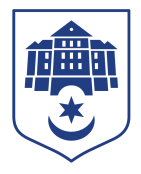 ТЕРНОПІЛЬСЬКА МІСЬКА РАДА                                                 Управління культури і мистецтвбульв. Тараса Шевченка,1, м. Тернопіль, 46001 тел.: (0352) 52 67 32 е-mail: kultura_mr.ter@ukr.netПідпорядкованими установами управління культури і мистецтв ТМР за період з 29.05.2024 - 06.06.2024 проведено ряд заходів, а саме:Начальник управління		                                  	                      Світлана КОЗЕЛКОЛюдмила Бойко, 526732ДатаНазва заходуКороткий описКонтактні дані29.05.2024 Пізнавальна вікторина «Діти - наше майбутнє».01 червня - Міжнародний день захисту дітей.Напередодні цього свята у нашій книгозбірні пройшла пізнавальна вікторина «Діти - наше майбутнє» приурочена цьому дню.Учні ЗОШ №10 переглянули відео про права та обовʼязки дітей від народження до 18 років, після чого відповідали на запитання вікторини.Бібліотека-філія №4 для дорослихТел.: (0352) 24-15-90 Бульвар Данила Галицького, 629.05.2024Пізнавальний калейдоскоп «Курити не модно - модно бути здоровим».Спікер заходу лікар-методист Тернопільського обласного центру контролю та профілактики хвороб Галина Зот розповіла про шкідливі звички і вплив тютюнопаління на організм людини. Аудиторія учні 7-го класу Тернопільський Ліцей № 21 - СМШ ім. І. Герети.Бібліотека – філія №8 для дорослих Тел.: (0352) 26-80-39 Вул. Богдана Лепкого,629.05.2024Бібліомікс «Мандрівка до Книжкового царства».До нас у бібліотеку завітали учні 1-А класу ЗОШ №10, де із задоволенням переглядали різноманітні книжки, занурюючись у захоплюючий світ літератури. Після цього вони взяли участь у майстер-класі «Веселі долоньки», на якому виготовляли оригінальні вазонки з кольорового паперу.Бібліотека-філія №3 для дітейТел.:(0352) 24-04-36Бульвар Данила Галицького, 1629.05.2024Інформаційно-розважальний калейдоскоп «Мирна країна - щаслива дитина».Напередодні Дня захисту дітей в нашій бібліотеці пройшов інформаційно-розважальний калейдоскоп «Мирна країна - щаслива дитина», на якому діти розгадували вікторину про права дитини. Також учні 3-А класу ЗОШ №15 втілювали свою мрію у малюнках на асфальті. Було гамірно, весело і цікаво.Бібліотека-філія №3 для дітейТел.:(0352) 24-04-36Бульвар Данила Галицького, 1629.05.2024Літературна мандрівка «Крокує книжка до малят».В бібліотеці відбулась екскурсія для маленьких читачів, учнів першого класу ТПШ №3, під час відбулись екскурсійні пригоди в загадковому книжковому містечку, справжні квести, цікаві вікторини і безліч порад, як стати супер-читачем.Бібліотека-філія №4 для дітейТел.: (0352) 26-80-88 Вул. Богдана Лепкого, 630.05.2024Літературний діалог з письменницею Ларисою Миргородською.Презентація дитячої книги «Повчальні пригоди Медунчика» Лариси Миргородської з учнями школи «Ерудит» 1-Б класуБібліотека-філія №3 для дітейТел.:(0352) 24-04-36Бульвар Данила Галицького, 1630.05.2024Урочисте вручення свідоцтв.В Українському Домі відбулося урочисте вручення свідоцтв випускникам Тернопільської музичної школи №1 ім. Василя БарвінськогоКомунальна установа «Тернопільський міський палац культури «Березіль»ім. Леся Курбаса». Тел.: (0352) 52-15-00Бульвар Шевченка, 27Український Дім.31.05.2024Захід з нагоди «Міжнародного дня захисту дітей».В Українському Домі відбувся захід з нагоди «Міжнародного дня захисту дітей». Це свято не лише для розваг дітей, але й для виховання майбутніх відповідальних громадян.Комунальна установа «Тернопільський міський палац культури «Березіль»ім. Леся Курбаса». Тел.: (0352) 52-15-00Бульвар Шевченка, 27Український Дім.31.05.2024Гумористичний захід «Концерт LNJ».Комунальна установа«Тернопільський міський палац культури «Березіль» ім. Леся Курбаса».Тел.: (0352) 53-31-13Вул. Миру, 6.31.05.2024 Година радості «Світ мого дитинства».До Міжнародного дня захисту дітей відбулась зустріч з учнями 7-х кл. Тернопільського класичного ліцею з Оксаною Лехняк - волонтеркою, націоналісткою, членкинею «Правого сектору» - яка розповіла про важливість того, що відбувається в країні, свободу і як вона нам дається, значимість рідної мови та захист ЗСУ та Вікторією Гураль - розповіла про поезію, відеопоезію у сучасному літературному просторі.Бібліотека-філія № 5 для дорослихТел.:(0352) 28-30-00 Проспект Злуки, 3301.06.2024 До Міжнародного Дня захисту дітей«Щоб сонцю і квітам всміхалися діти!».У БК «Пронятин» традиційно святкували Міжнародний день захисту дітей. Це свято дитинства, яскравого літа, щирих посмішок. Свято розпочали художні дитячі колективи БК «Пронятин», звучали пісні про мир та перемогу, далі у програмі ігри конкурси, банси, Діти та батьки взяли участь у конкурсі малюнку на асфальті «Яким я бачу мир в Україні». А також діти брали участь у різноманітних іграх, конкурсах, одержували призи. На завершення солодощі від організаторів свята для малечі. Діти отримали радість, гарний настрій, багато усмішок і щасливих хвилин відпочинку.Будинок культури «Пронятин»Тел.: +380977204061 Вул. Мирна, 43.01.06.2024Ігротусовка «Сонячний настрій дитинства».З нагоди Міжнародного дня захисту дітей спілкувалися про особистість, її права та обов’язки.Учасники заходу відтворювали на папері своє бачення особистості, а також створили велику арт-листівку «Я маю право на…», у якій зазначили власні права.Бібліотека-філія №5 для дітейТел.: (0352)26-51-72Вул. Василя Стуса, 4 01.06.2024Квест «Ми діти твої, Україно!» до Міжнародного дня захисту дітей. Квест – це спортивно-розважальна і інтелектуально-командна гра. Під час неї команди змагаються один з одним за перемогу та головний приз. На квесті «Ми діти твої, Україно!» команди переміщувалися від станції до станції за визначеним маршрутом та виконували різноманітні завдання. Якщо завдання було виконано вірно, то команди отримували письмові підказки у формі загадок про місце, де розташована наступна станція. Якщо завдання було виконано не вірно, то підказку можна було отримати, виконавши українську пісню.Будинок культури-філія села Чернихів Тел.: +380961751294Село Чернихів, вул. Центральна, 26А01.06.2024Арт-простір «Щасливі моменти дитинства».01 червня - Міжнародний день захисту дітей. З нагоди свята, користувачі малювали на асфальті улюблених літературних персонажів.Бібліотека-філія №5 для дітейТел.: (0352) 26-51-72Вул. Василя Стуса, 4 01.06.2024Флешмоб до Міжнародного дня захисту дітей «Щасливе дитинство».Діти взяли участь у флешмобі до Міжнарожного дня захисту дітей. У такий спосіб вони хотіли нагадати суспільству про необхідність захищати права дитини, щоб усі діти росли щасливими, навчалися, займалися улюбленою справою і в майбутньому стали гідними громадянами своєї країни. Флешмоб подарував заряд гарного настрою на весь день.Будинок культури-філія с. ВертелкаТел.: +380680329058Вул. Центральна, 1802.06.2024Літературно-мистецька акція «Право на щасливе дитинство».Акція пройшла з іграми, піснями, казковою вікториною, де на прикладі казок визначали права, які було порушено відносно головних героїв. Малюнок на асфальті «Розмалюй свою казку мрій» розвеселив дітей. І обовязково була творча майстерка з любимою майстринею. В бібліотеці оформлена книжкова виставка-інсталяція « Знай свої права дитино» і відбулося активне спілкування-діалог з дітьми про їх права і обовязки. Солодкі подарунки від фірми «Олімпія» і звичайно була фотосесія. Бібліотека-філія №3 для дорослихТел.: +30986342797 Вул. Дарії Віконської,102.06.2024Концерт співачки «TAYANNA».TAYANNA – одна із найпопулярніших зірок української поп-сцени. Під цим псевдонімом виступає чарівна та талановита співачка Тетяна Решетняк. Її пісні наповнені жіночою мудрістю, у них стільки натхнення, підтримки, чесності та щирості. Недаремно фанати часто говорять про артистку «Фантастична жінка для фантастичних жінок».Комунальна установа «Тернопільський міський палац культури «Березіль»ім. Леся Курбаса». Тел.: (0352) 52-15-00Бульвар Шевченка, 27Український Дім.03.06.2024Бібліосалон «Королівство дитячих мрій».З нагоди Міжнародного Дня захисту дітей учні 4-В класу ТСШ №5 переглянули виставку юних дизайнерів Тернопільського ОКЦНТТШУМ та малювали свої мрії на асфальтіБібліотека-філія №2 для дітейТел.: (0352) 52-45-91Вул. Івана Франка, 2103.06.2024Майстер-клас «МегаШвидкоЧитання».Користувачі книгозбірні пришвидшували власну техніку читання, виконуючи вправи за методикою А. Сподіна. Навчала – кваліфікована тренерка, керівниця гуртка СЮТ Ніна Лозова. Бібліотека-філія №5 для дітейТел.: (0352) 26-51-72Вул. Василя Стуса, 4 03.06.2024Правовий інформер: «Закон захищає дитинство» і майстер – клас: «Квітка мрій». Читачі ознайомились з історією, метою і традиціями Міжнародного дня захисту дітей, з статтями Конвенції «Про права дитини». Власноруч виготовили з паперу «Квітку мрій» на пелюстках, якої записали свої мрії.Бібліотека-філія №7 для дорослихТел.: (0352) 53-79-75Вул. Карпенка, 14 04.06.2024Національний фінал німецько-українського проекту «Молодь дебатує».В Українському Домі відбувся національний фінал німецько-українського проекту «Молодь дебатує». Проект спрямований на розвиток комунікативних навичок та критичного мислення молоді через навчання не тільки грамотно відстоювати власні погляди, але й поважати позицію співрозмовника, дискутуючи на суспільно важливі теми.Комунальна установа «Тернопільський міський палац культури «Березіль»ім. Леся Курбаса». Тел.: (0352) 52-15-00Бульвар Шевченка, 27Український Дім.04.06.2024День вшанування пам’яті дітей, які загинули внаслідок збройної агресії російської федерації проти України.У Тернополі вшанували пам'ять загиблих від російської агресії дітей. Люди долучилися до всеукраїнської акції «Голоси дітей». Вони розвішали дзвіночки на дерева, які символізують дитячі голоси, які більше ніхто не почує.Управління культури і мистецтв ТМР.Комунальна установа «Тернопільський міський палац культури «Березіль» ім. Леся Курбаса». Парк Шевченка.05.06.2024До Всесвітнього дня охорони навколишнього середовища:День природничої літератури «Жити в гармонії з природою».Щоб привернути увагу молоді до екологічних проблем та виявити нові ідеї збереження навколишнього середовища бібліотекарі підготували :відео-екскурсію «Цінуй природу- бережи довкілля», презентацію еколого-природничої виставки «В долі природи - наша доля», літературну вікторину «Довкілля б’є на сполох».Бібліотека – філія №2 для дорослихТел.:(0352) 53-79-55Вул. Миру, 4а